РОССИЙСКАЯ ФЕДЕРАЦИЯИвановская область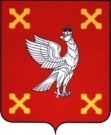 Администрация  Шуйского муниципального районаПОСТАНОВЛЕНИЕот 10.05.2017 № 258- пг. ШуяОб обеспечении отдыха, оздоровления, занятости детей и подростков в Шуйском муниципальном районе в 2017 годуВ целях обеспечения отдыха, оздоровления, занятости детей в Шуйском муниципальном районе в 2017 году Администрация Шуйского муниципального района постановляет: Утвердить Состав межведомственной комиссии по организациилетнего отдыха детей и подростков в Шуйском муниципальном районе (приложение 1).Утвердить График работы межведомственной комиссии по организации летнего отдыха детей и подростков в Шуйском муниципальном районе (приложение 2).Утвердить Положение об организации отдыха,  оздоровления детей иподростков Шуйского муниципального района (приложение 3). Утвердить Перечень лагерей с дневным пребыванием детей (приложение 4). Управлению образования администрации Шуйского муниципального района (Луковкина Е.А.) для организации лагерей с дневным пребыванием детей использовать средства субвенции федерального бюджета, субсидии регионального бюджета, средства местного бюджета.Управлению образования администрации Шуйского муниципального района организовать проведение туристических слетов, сборов активов, экспедиций по родному краю на базе образовательных учреждений в рамках средств местного бюджета.Управлению образования администрации Шуйского муниципального района (Луковкина Е.А.) совместно с ОГУ «Шуйский Центр занятости населения» (Колобова О.А.) организовать временную занятость подростков в летний период.Управлению образования администрации Шуйского муниципального района (Луковкина Е.А.), отделу социально-культурной политики администрации Шуйского муниципального района (Паначина Э.А.) обеспечить организацию культурно-досуговой, физкультурно-оздоровительной и туристско-экскурсионной работы с детьми и подростками в период летних  каникул.     9. Начальнику Управления образования администрации Шуйского  муниципального района Луковкиной Е.А.  обеспечить контроль за целевым расходованием средств, выделяемых в 2017 году на проведение летней оздоровительной кампании.     10.	 Руководителям образовательных учреждений   обеспечить контроль за исполнением всех требований безопасности дорожного движения при осуществлении перевозок детей и подростков.    11.	 Руководителям дошкольных образовательных учреждений обеспечить осуществление комплекса мер по организации летней оздоровительной работы.    12. Рекомендовать начальнику межмуниципального отдела МВД России «Шуйский» Петрухину А.А. обеспечить безопасность при перевозках детей к местам отдыха, а также в период пребывания в оздоровительных лагерях, осуществлять совместно с Управлением образования администрации Шуйского муниципального района меры по предупреждению детского дорожно-транспортного травматизма.   13.  Рекомендовать главному врачу ОБУЗ «Шуйская центральная районная больница» Кузьминой Е.В. обеспечить медицинское обслуживание детей и подростков в лагерях с дневным пребыванием, осуществлять контроль за проведением комплекса лечебно-профилактической и оздоровительной работы, обеспечить без взимания платы проведение профилактических осмотров персонала, направляемого для работы в оздоровительные лагеря, медицинских осмотров детей, направляемых в оздоровительные лагеря,  и подростков при оформлении временной занятости в летний период.    14.  Рекомендовать начальнику ТОУ Роспотребнадзора по Ивановской области в г. Шуя, Шуйском, Савинском, Палехском, Пестяковском, Южском и Верхне-Ландеховском районах Селиверстову Б.А. обеспечить осуществление государственного санитарно-эпидемиологического надзора в летних оздоровительных лагерях. Контроль за исполнением настоящего постановления  возложить на первого заместителя главы администрации Шуйского муниципального района Соколову О.А.    16.  Настоящее постановление вступает в силу с момента  опубликования.Глава Шуйского муниципального района                            С.А. Бабанов                                                                           Приложение 1к постановлению АдминистрацииШуйского муниципального  района                                                                                            от 10.05.2017   № 285-пСоставмежведомственной комиссии по организации отдыха, оздоровления, занятости детей и подростков в Шуйском муниципальном районеПредседатель:  Соколова О.А., первый заместитель главы администрации Шуйского муниципального района;Заместитель председателя: Луковкина Е.А., начальник Управления образования администрации Шуйского муниципального района;Секретарь:-Скворцова Е.Н., главный специалист отдела общего, дополнительного образования и воспитания Управления образования администрации Шуйского муниципального района, секретарь комиссии.Члены комиссии:- Хренова С.В., заместитель главы  администрации по экономической политике, начальник финансового управления администрации Шуйского муниципального района;- Паначина Э.А., начальник отдела социально-культурной политики администрации Шуйского муниципального района;- Мисаль Ф.Ф., заместитель главного врача по медицинскому обслуживанию населения района ОБУЗ «Шуйская центральная районная больница» (по согласованию);- Селиверстов Б.А., начальник ТОУ Роспотребнадзора по Ивановской области в г. Шуя, Шуйском, Савинском, Палехском, Пестяковском, Южском и Верхне-Ландеховском районах (по согласованию);- Решетникова Е.В., ответственный секретарь комиссии по делам несовершеннолетних и защите их прав администрации Шуйского муниципального района, главный специалист;- Рыбакова И.А., руководитель Территориального управления социальной защиты населения по г.о. Шуя и Шуйскому муниципальному району (по согласованию);-  Колобова О.А., директор ОГУ «Шуйский Центр занятости населения» (по согласованию).                                                                                            Приложение 2к постановлению АдминистрацииШуйского муниципального  района                                                                                         от  10.05.2017   № 285-пГрафикработы межведомственной комиссии по организации летнего отдыха детей и подростков в Шуйском муниципальном районе                                                                                                 Приложение 3к постановлению АдминистрацииШуйского муниципального  района                                                                                                 от  10.05.2017  № 285-п Положениеоб организации отдыха, оздоровления детей и подростков Шуйского муниципального района     Настоящее Положение разработано в целях упорядочения организации отдыха детей в каникулярное время на территории Шуйского муниципального района в соответствии с Уставом Шуйского муниципального района.1. Отдых детей в каникулярное время осуществляется через организацию профильных и оздоровительных смен в лагерях с дневным пребыванием детей на базе образовательных учреждений, расположенных на территории Шуйского муниципального района, через создание оздоровительных, профильных лагерей.2. Целями и задачами организации отдыха детей в каникулярное время являются:- обеспечение отдыха, оздоровления и занятости детей, создание условий для развития личности ребенка в каникулярное время;- совершенствование форм и содержания деятельности по организации отдыха, оздоровления и занятости детей и подростков;- профилактика детской и подростковой безнадзорности, правонарушений;- охрана и укрепление здоровья детей, предотвращение детского травматизма в каникулярное время.3. Организаторами отдыха детей в каникулярное время являются Управление образования администрации Шуйского муниципального района; отдел социально-культурной политики администрации Шуйского муниципального района; Территориальное управление социальной защиты населения по г.о. Шуя и Шуйскому муниципальному району (по согласованию).4. Контроль за организацией отдыха, оздоровления детей и подростков возлагается на межведомственную комиссию по организации летнего отдыха детей и подростков, утвержденную постановлением Администрации Шуйского муниципального района.5. Сроки пребывания детей в оздоровительных лагерях устанавливаются согласно длительности путевки – 21 рабочий день.6. В стоимость путевки включается 2-х разовое горячее питание детей. Путевка оплачивается из средств местного бюджета, областной субсидии, федеральной субвенции. Экскурсии, посещения театра и кинотеатра оплачиваются из родительских средств.7. Горячее питание детей организуется на базе школьных столовых.8. При проведении загородных экскурсий, слетов, спортивных соревнований горячее питание может заменяться сухим пайком.9. В оздоровительные и профильные лагеря принимаются дети в возрасте от 6 до 15 лет, в приоритетном порядке обеспечивается оздоровление и занятость детей, находящихся в трудной жизненной ситуации.10.Организаторы отдыха детей в каникулярное время максимально используют кадровый, материально-технический, программно-методический, информационный потенциал для организации полноценного отдыха детей и подростков.11. Организаторы отдыха детей в каникулярное время несут, в установленном законодательством Российской Федерации в порядке, ответственность за:-создание условий, обеспечивающих безопасность жизни и здоровья обучающихся, воспитанников и сотрудников;- содержание и качество реализуемых программ деятельности профильных и оздоровительных лагерей с дневным пребыванием детей, экскурсий, слетов, походов и др.;- соответствие форм, методов и средств при проведении профильных смен, оздоровительных мероприятий в профильных лагерях, лагерях с дневным пребыванием детей.12. Стоимость путевки рассчитывается на основании нормативов, определяемых ежегодно постановлением Правительства Ивановской области.13. Контроль за реализацией прав населения района на организованный отдых детей в каникулярное время возлагается на межведомственную комиссию по организации отдыха детей и подростков Шуйского муниципального района.                                                                                          Приложение 4к постановлению АдминистрацииШуйского муниципального  района                                                                                                 от 10.05.2017 № 285-пПеречень лагерей с дневным пребыванием№Лагеря с дневным пребыванием на базе образовательных учрежденийПриемкалагерей с дневным пребываниемПроверка работы лагерей с дневным пребыванием1. МОУ Китовская СШ24.05.2017июнь2.МОУ «Колобовская средняя школа»24.05.2017август3.МОУ Васильевская  СШ 24.05.2017 июнь4.МОУ Перемиловская СШ 25.05.2017июнь5.МОУ Пустошенская  СШ25.05.2017              июнь6.Милюковское МКОУ 25.05.2017июнь7.МКОУ Чернцкая ОШ 26.05.2017июнь8.МКОУ Клочковская НШ26.05.2017июнь№Лагеря с дневным пребыванием на базе образовательных учрежденийВремя проведенияКоличество детей1. МОУ «Колобовская средняя школа август452.МОУ Китовская СШ июнь453.МОУ Васильевская  СШ июнь404.МОУ Перемиловская СШиюнь405.МОУ Пустошенская  ОШ июнь206.МКОУ Чернцкая ОШиюнь147.Милюковское МКОУ июнь148.МКОУ Клочковская НШ июнь10            Итого:                                                                             228            Итого:                                                                             228            Итого:                                                                             228            Итого:                                                                             228